Big 3 Warm Up 03/27Word of the Day:Gloaming, noun:Definition:  Twilight; dusk.Example Sentence: The children squealed and waved and smiled, their teeth flashing white in the gloaming.Use the word of the day in a sentence and underline the word.World History/Government Trivia:What was the powder used by America's Founding Fathers to keep their wigs white?Picture Response: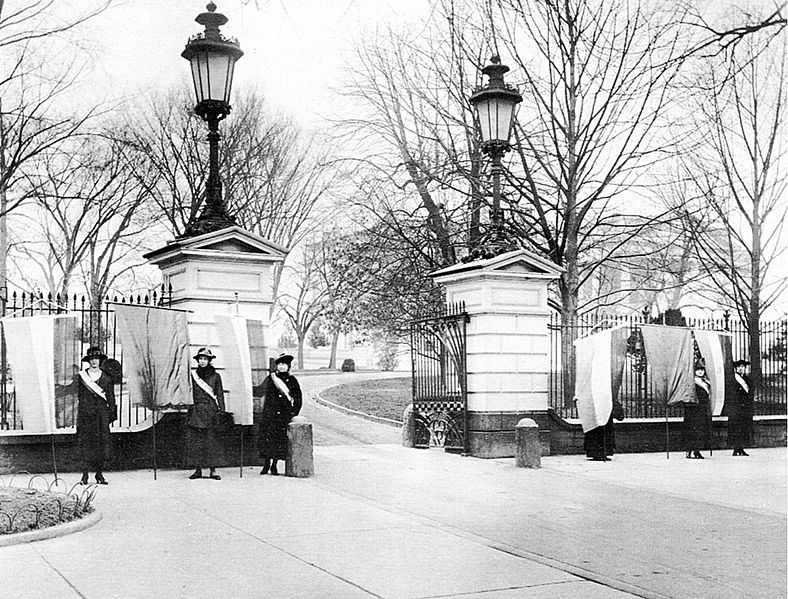 Write a two to three sentence interpretation of this historic painting Quote of the Day:“Actions speak louder than words.”Ground Rice